 EL ERROR (parte 2) - Rosa Montero  – Fiche CE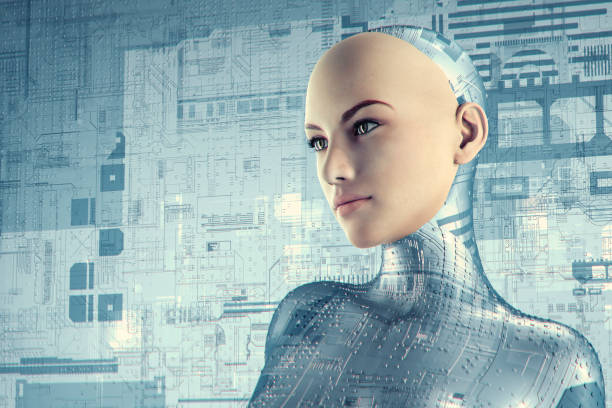 Explica cuál es el papel de Mike y de la doctora Roderer._______________________________________________________________________________________________________________________________________________________________________________________________________________________________________________________________________________________________________¿Qué podemos imaginar con el uso del adjetivo « estremedida » al final del texto ?_______________________________________________________________________________________________________________________________________________________________________________________________________________________________________________________________________________________________________Basándote en elementos de nuestro presente, explica si te parece que algún día esta historia podría ser realidad._______________________________________________________________________________________________________________________________________________________________________________________________________________________________________________________________________________________________________¿Por qué podemos vincular este texto con el eje « ficción y realidad ?________________________________________________________________________________________________________________________________________________________________________________________________________________________________________________________________________________________________________________________________________________________________________________________________________________________________________________________________________________________